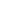 DATOS PARA INSCRIPCIÓN DE SOCIOSPOR FAVOR, RELLENAR EN MAYÚSCULASDATOS PERSONALESNOMBRE * 				 APELLIDOS * 					                FECHA DE NACIMIENTO: (DD/MM/AAAA) * 			  DNI/NIE *  	___________TELÉFONO MÓVIL * 			 CORREO ELECTRÓNICO *_________________FAMILIAR O CONOCIDO/A DE _________________________________________________DATOS DE CONTACTODOMICILIO * 											CÓDIGO POSTAL *  		         POBLACIÓN * 		                		       PROVINCIA * 			Los datos con asterisco son obligatorios. Información sobre cuotas de la AsociaciónLa cuota acordada en Junta de Socios de fecha 25 de septiembre de 2022 para socios colaboradores es de 5€ mensuales pagaderos de forma trimestral o anual. Estas cuotas se revisan anualmente en la Asamblea de socios.En __________________ a __________  de ______________  de  202_Firmado: 		 				IMPRESO CONSENTIMIENTO E INFORMACIÓN DEL TRATAMIENTO DE DATOS DE CARÁCTER PERSONAL DE LOS SOCIOSDe conformidad con la Ley Orgánica 3/2018, de 5 de diciembre, de Protección de Datos Personales y garantía de los derechos digitales, Ud. queda informado/a que sus datos personales pasarán a formar parte de un Fichero titularidad de la “Asociación DDX3X España”, con la finalidad de prestar servicios de ayuda y asesoramiento a los asociados, gestión de los socios, aportaciones y donaciones, campañas y otras acciones, así como para informarle de las actividades promovidas por la asociación. Los datos proporcionados no serán comunicados a terceros, salvo a los profesionales o colaboradores de la “Asociación DDX3X España”; a las entidades colaboradoras, a la DDX3X Foundation de Estados Unidos, a la federación de asociaciones españolas y a la federación internacional; así como los estamentos oficiales que por ley exijan la cesión. De no facilitarse los datos solicitados marcados con (*) en el presente formulario, no será posible su inscripción como socio de esta entidad.Se le informa de sus derechos de acceso, rectificación, cancelación y oposición que podrá ejercer dirigiéndose a Asociación DDX3X España a la Avenida del Oeste 35, 4º D, Alcorcón, 28922, Madrid o al email:  info@asociacionddx3x.es, facilitando una comunicación por escrito a la que deberá adjuntar Fotocopia del DNI/NIE o Pasaporte del titular de los datos, o documento acreditativo si actúa como representante del titular de los datos.En este sentido, y a los efectos de la constancia expresa de su consentimiento para que sus datos sean tratados por “Asociación DDX3X España” para dar cumplimiento a las finalidades anteriormente indicadas, así como para remitirle cualquier tipo de información relativa con la asociación por cualquier medio de comunicación, incluida la vía electrónica, ROGAMOS MARQUE LA SIGUIENTE CASILLA:SI CONSIENTO que se me remita a través del mail que he facilitado a la Asociación, el envió de correos electrónicos con cualquier tipo de información relativa a la misma. 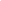 Mediante la firma del presente documento, el/la interesado/a presta su consentimiento para el tratamiento de sus datos con los fines arriba previstos, manifestando así mismo bajo su total y absoluta responsabilidad sobre la veracidad de los mismos.En __________________ a __________  de ______________  de  202_ Firmado: 		 				AUTORIZACIÓN DE DOMICILIACIÓN BANCARIA DE CUOTA DE SOCIO/A DE LA ASOCIACIÓN DDX3X ESPAÑANombre y apellidos del socio o de la socia: DNI/NIE/ PASAPORTE:IBAN de la cuenta bancaria:AUTORIZOA la Asociación DDX3X España provista de número de CIF G10684553, a que a partir del mes en que me haya dado de alta como socio/a y con carácter indefinido en tanto continúen mis relaciones con esta Asociación, pueda efectuar el cobro trimestral o anual, según la modalidad escogida de la cuota de socio/a acordada en la Asamblea General Extraordinaria de Socios de la Asociación celebrada el 25 de septiembre de 2022, mediante recibo bancario en la cuenta especificada en la presente autorización. MODALIDAD ESCOGIDA (Marcar por el/la socio/a la modalidad escogida con una X):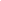 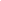 TRIMESTRAL                                                               ANUAL 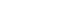 En __________________ a __________  de ______________  de  202_Firmado: 		 				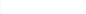 